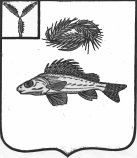 АДМИНИСТРАЦИЯПЕРЕКОПНОВСКОГО МУНИЦИПАЛЬНОГО ОБРАЗОВАНИЯЕРШОВСКОГО МУНИЦИПАЛЬНОГО РАЙОНАСАРАТОВСКОЙ ОБЛАСТИПОСТАНОВЛЕНИЕОт 06.04.2017 года									№ 12О порядке формирования, ведения, утверждения ведомственных перечней муниципальных услуг и работ,оказываемых и выполняемых муниципальнымиучреждениями Перекопновского МОВ соответствии с пунктом 3.1 статьи 69.2 Бюджетного кодекса Российской Федерации, постановлением Правительства Российской Федерации от 26 февраля 2014 года № 151 "О формировании и ведении базовых (отраслевых) перечней государственных и муниципальных услуг и работ, формировании, ведении и утверждении ведомственных перечней государственных услуг и работ, оказываемых и выполняемых федеральными государственными учреждениями, и об общих требованиях к формированию, ведению и утверждению ведомственных перечней государственных (муниципальных) услуг и работ, оказываемых и выполняемых государственными учреждениями субъектов Российской Федерации (муниципальными учреждениями)"  администрация Перекопновского МО Ершовского муниципального района Саратовской области ПОСТАНОВЛЯЕТ:1. Установить Порядок формирования, ведения и утверждения ведомственных перечней муниципальных услуг и работ, оказываемых и выполняемых муниципальными учреждениями, согласно приложению к настоящему постановлению.2. Установить, что Порядок формирования, ведения и утверждения ведомственных перечней муниципальных услуг и работ, оказываемых и выполняемых муниципальными учреждениями, применяется, начиная с формирования муниципальных заданий на оказание муниципальных услуг и выполнение работ на 2017 год.3. Разместить настоящее  постановление на сайте администрации ЕМР в сети Интернет.4. Контроль за исполнением настоящего постановления возложить на главу администрации.И.О. Главы Перекопновского МОЕршовского муниципального района Саратовской области							Е.Н.ПисареваПриложение №1 к постановлению администрации Перекопновского МОЕршовского муниципального района Саратовской областиОт 06.04.2017 года № 12Порядокформирования, ведения и утверждения ведомственных перечнеймуниципальных услуг и работ, оказываемых и выполняемыхмуниципальными учреждениями1. Порядок формирования, ведения и утверждения ведомственных перечней муниципальных услуг и работ, оказываемых и выполняемых муниципальными учреждениями Перекопновского МО (далее - Порядок), устанавливает порядок формирования, ведения и утверждения ведомственных перечней муниципальных услуг и работ в целях составления муниципальных заданий на оказание муниципальных услуг и выполнение работ, оказываемых и выполняемых муниципальными учреждениями Перекопновского МО (далее - ведомственные перечни муниципальных услуг и работ).2. Ведомственные перечни муниципальных услуг и работ формируются администрацией Перекопновского МО, в ведении которой находятся муниципальные учреждения.3. Ведомственные перечни муниципальных услуг и работ, сформированные в соответствии с Порядком, утверждаются постановлением администрации Перекопновского МО.4. В ведомственные перечни муниципальных услуг и работ включается в отношении каждой муниципальной услуги или работы следующая информация:а) наименование муниципальной услуги или работы с указанием кодов Общероссийского классификатора видов экономической деятельности, которым соответствует муниципальная услуга или работа;б) наименование органа местного самоуправления, осуществляющего функции и полномочия учредителя в отношении муниципальных учреждений, или муниципального учреждения, осуществляющего полномочия главного распорядителя бюджетных средств в отношении подведомственных муниципальных учреждений (далее - орган, осуществляющий полномочия учредителя);в) код главного распорядителя бюджетных средств в соответствии с реестром участников бюджетного процесса, а также юридических лиц, не являющихся участниками бюджетного процесса, формирование и ведение которого осуществляется в порядке, устанавливаемом Министерством финансов Российской Федерации;г) содержание муниципальной услуги или работы;д) условия (формы) оказания муниципальной услуги или выполнения работы;е) тип муниципального учреждения (бюджетное, автономное, казенное) и вид его деятельности;ж) категории потребителей муниципальной услуги или работы;з) наименования показателей, характеризующих качество и объем муниципальной услуги (выполняемой работы);и) указание на бесплатность или платность муниципальной услуги или работы;к) реквизиты нормативных правовых актов, являющихся основанием для включения муниципальной услуги или работы в ведомственный перечень муниципальных услуг и работ или внесения изменений в ведомственный перечень муниципальных услуг и работ, а также электронные копии таких актов или указание на источник их официального опубликования.5. Информация, сформированная по каждой муниципальной услуге или работе в соответствии с пунктом 4 Порядка, образует реестровую запись.Каждой реестровой записи присваивается уникальный номер.6. Порядок формирования информации и документов для включения в реестровую запись, формирования (изменения) реестровой записи и структура уникального номера должны соответствовать порядку, утвержденному Министерством финансов Российской Федерации.7. Ведомственные перечни муниципальных услуг и работ размещаются на официальном сайте по размещению информации о муниципальных учреждениях (www.bus.gov.ru) и на едином портале бюджетной системы Российской Федерации (www.budget.gov.ru) в информационно-телекоммуникационной сети «Интернет» в порядке, установленном Министерством финансов Российской Федерации.Ведущий специалист администрацииПерекопновского муниципального образованияЕршовского муниципального районаСаратовской области							Л.Ф. Наумова